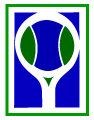 EASTERN REGIONTENNISABN 95114479484CLUB LISTWINTER 2022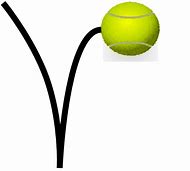 AFFILIATION AND SPONSORS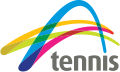 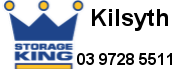 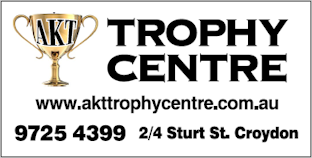 CLUB DETAILS BALWYN PARK Club Ph: 9836 4301 Address: 206A Whitehorse Road, Balwyn, 3101. Melway Ref: 46 D8 Courts: 3- Porous Sec: Ravi Garg 0435 967 708 Snr Conv: Jake Xu  0426 821 988Jnr Conv: Alexei Demajo 0418 369 763 BAYSWATER NORTH Address: 267 Canterbury Road, Bayswater North, 3153. Melway Ref: 64 H1 Courts: 4- PorousSec: Sandra Krick 0419 337 767 Snr Conv: Kevin Higgins 0418 386 445 BLACKBURN Address: Cnr Central and Blackburn Roads, Blackburn, 3130. Melway Ref: 48 A10 Courts: 7- Porous Sec: Amanda Loh 0428 321 531 Snr Sat Conv: Wal Reddington 0404 480 530 Jnr-Snr Sun Conv: Dom Alberico 0418 127 447 BOX HILL Address: 7 Synthetic, Cyril Street, Box Hill South, 3128. Melway Ref: 61 C2 Courts: 7- SyntheticSec: Richard Scott 0410 566 246 Snr Conv: Simon Clarke 0434 585 042 Snr Conv: Simon Verbeek 0400 996 950 Jnr Conv:  Alexei Demajo 0418 369 763 **See Outside Courts BULLEENClub Ph: 9852 1196 Address: Ted Ajani Reserve, 284 Thompsons Road & Feathertop Avenue Templestowe, 3107. Melway Ref: 32 K7 Courts: 4- Porous, 2- Synthetic Snr Conv: Christan FabreJnr Conv: Nick Tomesvski 0412 787 696BURNT BRIDGE Address: Peter Vergers Reserve, Maroondah Highway, Ringwood, 3134. Melway Ref: 50 C3Courts: 6- PorousSec: Beverley Bencina 0412 032 292 Snr Conv: Lucy Daborn 0404 039 290 Jnr Conv: Daniel Kittelty 0421 498 110 CANTERBURYAddress: 25A Croydon Road, Surrey Hills, 3127. Melway Ref: 46 F10Courts: 4- Poly ClaySec: Maureen Spencer 0407 887 227 Snr Conv: Chris Thomson 0425 759 399 Jnr Conv: Andrew Henry 0439 787 150** See Outside Courts CHADSTONE Club Ph: 9568 6255 Melway Ref: 69 D3 Courts 7 Classic Clay Address: Percy Treyvaud Park, 32 Chadstone Road, East Malvern, 3145. Melway Ref: 69 D3Courts: 7- Classic ClaySec: Greg Piper 0400 639 028CHIRNSIDE PARK Address: 68 Kingswood Drive, Chirnside Park, 3116. Melway Ref: 37 K2Courts: 6- Synthetic Sec: The Administrators 9726 7788 Jnr Conv: Graeme Hill 0409 016 022 CRANROSSAddress: WR Ruthven Reserve, 151A Albert Street (Near Cnr Tyler Street, Preston, 3072. Melway Ref: 19 A10Courts: 2 – Porous, 2- Classic ClaySec: Lynda Martin 0402 380 950Jnr Conv: Mirjana Minevska 0433 901 765CROYDON Address: 4 Poly Clay, Croydon Park, Hewish Road, Croydon, 3136. Melway Ref:-50 K4 Courts: 4- Porous and 4- Poly ClaySec: Kim Leong 0438 624 467 Snr Conv: Chris Cheong 0412 357 774Jnr Conv: Grant Kendall 0414 584 610 CURRAWONG Club Ph: 9842 4690 Address: Cnr Springvale & Reynolds Roads, Donvale, 3111. Melway Ref:34 H7Courts: 6- Mod GrassSec: Julie Rahman 0412 838 842 Jnr Conv: Gary Pitts 0404 028 104 DEEPDENE Address: Deepdene Park, Deepdene, 3103. Melway Ref: 46 A8 Courts: 4- Classic ClaySec: Tim Heath 0404 043 917 Jnr-Snr Conv: David McPherson 0407 517 599 DONCASTER Address: 802 Doncaster Road, Doncaster, 3108. Melway Ref: 47 H1Courts: 4- Porous, 8- Synthetic ClaySec: Gail Norman 0400 530 990 Snr Conv: Gail Norman 0400 530 990 Jnr Conv: Jill Morrison 0450 588 642 DONVALE Address: Donvale Reserve, Mitcham Road, Donvale, 3111. Melway Ref: 48 F3Courts: 6- Porous, 4- Poly Clay Sec: Kylie Thomas 0407 971 063 Snr Conv: Russell Watkins 0417 369 204 Jnr Sun Conv: Murray Gerraty 0411 888 532 Jnr Conv: Russell Holschier 0423 519 142 EAGLEMONT Address: The Boulevard, East Ivanhoe, 3084. Melway Ref: 31 K10Courts: 6- PorousSec: Heather Fawcett 0439 562 676  EAST CAMBERWELL Address: Riversdale Park, Cnr Spencer & Riversdale Roads, East Camberwell, 3124. Melway Ref: 60 B1Courts: 6- Porous, 2- Mod Grass. Sec: Andrew Bell 0428 927 282 Snr Conv: Arbel Givargis 0425 375 157Jnr Conv: David Close 0425 878 337 EAST CROYDON/KILSYTH Address: Cnr Hull Road & Sabato Street, East Croydon, 3136. Melway Ref: 51 D2 Courts: 4- Porous, 2- Mod GrassSec: Steve Baldry 9722 1977Snr Conv: Georgie Clemow 0417 019 192 Jnr Conv: Kelsey Bail 0408 731 065 EAST MALVERN Address: 10 Moira Street, Opposite Dorothy Laves WEST Reserve, East Malvern 3145. Melway Ref: 59 K11 Courts: 10- Porous Sec: Debra Bolic 0417 635 255 Snr Conv: Alan Young 0468 314 700EAST PRESTON PARK Address: T.A. Cochrane Reserve, Collier Street, Preston, 3072. Melway Ref: 30 H2 Courts: 4- Porous Snr Conv: Adrian Barry 0413 724 196 EAST RINGWOOD Address: Cnr Dublin & Mt Dandenong Roads, East Ringwood. 3135. Melway Ref:50 B7 Courts: 6- Porous Sec: Joan Carter 0428 227 837 Jnr Conv: Lainie Martino 0403 325 582EMERALD Club Ph: 5968 4777 Address: Worrell Reserve, behind football oval, Belgrave-Gembrook Road, Emerald, 3782. Melway Ref: 127 G3 Courts: 7- Porous.Sec: Ros Trojan 5968 3891 Jnr Conv: Nadia Beardshaw 0417 232 639 FERNTREE GULLY  Address: Glenfern Park Reserve, Glenfern Road, Ferntree Gully, 3156. Melway Ref: 74 A5 Courts: 8- Porous, 2- Classic ClaySec: Jan Maroney 0402 520 584 Jnr Conv: Liz Hope 0405 395 880FERNY CREEK Address: Cnr Hilton & Clarkmont Roads, Ferny Creek, 3786. Melway Ref:75 D1 Courts: 5- Porous. Sec: Barb Smith 0423 129 373 Jnr Conv: Stuart Sutterby 0412 106 416 GLADESWOOD RESERVE TENNIS CLUB Address: Maygrove Way, Mulgrave, 3170. Melway Ref: 81 A4 Courts: 4- Porous. Snr Conv: Matthew Cusmano 0452 385 170GLENBURN Club Ph: 9803 0582 Address: Mulgrave Street, Glen Waverley, 3150 Melway Ref: 62 B11Courts: 6- Mod Grass Sec: Peter Hudson 9802 0622  Snr Conv: Gary Liu 0423 980 330 Snr Sat Conv: Tim Drummond 0415 786 639 GRACEDALE PARK Address: Gracedale Avenue. East Ringwood, 3135. Melway Ref: 50 E10 Courts: 6- porous. Sec: Carol Dick 0410 501 703 Snr Conv: Heather McMillan 0437 040 388 Jnr Conv: Ben Longridge 0413 619 028 GREYTHORN PARK Club Ph: 9857 5827 Address: Cnr Robert & Frank Streets, North Balwyn, 3104. Melway Ref: 46 G3 Courts: 6- Synthetic  Sec: Fiona Fisher 0499 083 355 Snr Conv: Andrew Wall 0413 004 045 Jnr Conv: Stuart McNeice 0431 726 220GUY TURNER RESERVE Address: Lilac Street, Bayswater, 3153. (Off Bona Vista Road) Melway Ref: 64 C5 Courts: 6- PorousSec: Adrian Batt 0411 105 184 Jnr Conv: Emily Birchwood 0411 226 781HAWTHORN Club Ph: 9819 3989 Address: Swinburne Avenue, Hawthorn, 3122. Melway Ref: 45 D11 Courts: 7- PorousSec: Demetra Giannakop 0419 535 064 Jnr Conv: Kelly Cooper 0414 874 482 Jnr Sat Conv: Aniket Ghaskadvi 0401 184 505 Jnr Sun Conv: Patrick Gould 0451 891 159 HEALESVILLE Club Ph: 5962 3774 Address: Queens Park, Maroondah Highway, (Enter Via Don Road) Healesville, 3777. Melway Ref: 270 E12 Courts: 2- Plexi, 4- Mod Grass.  Sec: Christine Wittkopp 0412 326 746 Snr Conv: Alan Honeycombe 0478 607 367 Jnr Conv: Wayne Broom 0437 008 788 H.E. PARKER RESERVE Club Ph: 9729 0973 Address: Heathmont Road, Heathmont, 3135. Melway Ref: 64 C2 Courts: 6- Synthetic Sec: Erina Wotherspoon Jnr Conv: Andrea Johnson 0411 606 802 HEATHERDALE Address: Cnr Purches St & Kulnine Mitcham, 3132. Melway Ref: 49 C12 Courts: 8- Classic ClaySec: Andrea Boully 0407 050 624 Snr Conv: David Webb 0413 339 205 Jnr Conv: Eddie Wu 0409 359 236HEATHMONT Club Ph: 9729 0218 Address: Cnr Canterbury Road & Waterloo Street, Heathmont, 3135. Melway Ref: 63 J1 Courts: 7- PorousSec: Mark Gasseling 0424 971 540 Snr Conv: Nicholas Sheehan 0432 251 100 Jnr Conv: Aidan Searle 0466 116 402  HOLY SAVIOUR Address: 765 Highbury Road, Vermont South, 3133.Courts:- Sec: Akshat Rajawat Jnr Conv: Andrew Marshall 0402 290 454KEON PARK Address: J.C. Donath Reserve. Wagga Road, Reservoir. 3073. Melway Ref:  18 J1 Courts: 2- Porous, 2- Plexi Pave.Snr Conv: Bruce McCredden 0423 949 627KEW Club Ph: 9816 9905  Address: Adeney Avenue, Kew, 3101. Melway Ref: 45 G5 Courts: 6- Mod Grass. Sec: Brooke Adams 0434 979 218 Snr Conv: Michael Archdeacon 0448 303 032Jnr Conv: Anton  Koren 0417 373 332KNOX CITY Club Phone: 9801 5879 Address: Neville Street, Coleman Reserve, Wantirna South. 3152. Melway Ref: 64 B10 Courts: 8- Clay KOONUNG PARK Club Ph: 9877 6107 Address: Cnr Hepner & Springfield Roads, North Blackburn, 3130. Melway Ref: 47 K7 Courts: 9- PorousSec: Peter Budd 0450 122 581 Snr Conv: Don Simpson 0419 893 725 Jnr Conv: Debra Fairy 0452 433 184 LILYDALE Club Ph: 9739 6331 Address: Eyrefield Park, Cnr Hardy & Anderson Streets. Lilydale, 3140. Melway Ref: 38 E5 Courts: 4- Mod Grass, 4- Plexi PaveSec: Prue Bon 0433 998 036 Jnr Conv: Joanne Campe 0432 965 233MILLER PARK Club Ph: 9762 7080Address: Cnr Mountain Highway & Liverpool Road, The Basin, 3154. Melway Ref: 65 E5 Courts: 4- Mod Grass, 4- Porous Jnr Conv: Andrew Marshall 0402 290 454 MITCHAM Club Ph: 9874 3095Address: Walker Park, Cnr Whitehorse & Dunlavin Roads, Mitcham, 3132. Melway Ref: 48 H9 Courts: 5- PorousSec: Mary Kiely 9874 5852 Snr Conv: Mary Kiely 9874 5852 Jnr Conv: Lisa Hartnett 0407 050 060 MONBULK Club Ph: 9756 7805 Address: Moores Road, Monbulk, 3793. Melway Ref: 124 J1 Courts: 4- PorousSec: Dan Currie 0433 204 774 Jnr Conv: Greg Matulich 0425 785 076 MONTROSE Club Ph: 9761 9380 Address: Mt Dandenong Tourist Road, Montrose, 3796. Melway Ref: 52 D7 Courts: 4 Porous, 3 Poly Clay Sec: Russ Connors 9779 6698 Jnr Conv: Graeme Hill 0409 016 022 MOOROOLBARK HEIGHTS Club Ph: 9723 7778 Address: Kiloran Park, Hawthory Road, Mooroolbark, 3138. Melway Ref: 51 F2 Courts: 6- Mod Grass, 2- Porous. Sec: Tom Murphy 0425 960 801  Jnr Conv: Kate Richards 0409 952 892 MT EVELYN Club Ph: 9736 1788 Address: Birmingham Road, Mt Evelyn, 3796. Melway Ref: 118 B12 Courts: 4 PorousSec: Liz Watts 0412 927 201 Jnr Conv: Lauren O’Toole 0411 416 590** See Outside Courts NORTH BALWYN Address: Frank Sedgman Reserve, 57a Buchanan Avenue, North Balwyn 3104. Melway Ref: 46 D4 Courts: 4- Porous, 4- Poly Clay. Sec: Tony Barton 0422 887 993 Snr Sat Conv: Peter Moran 0412 171 751 Jnr Sat Conv: Stuart Brown 0412 966 336 Jnr Sun Conv: Andrew Halford 0412 021 911NORTH BOX HILL Address: Sedgman Reserve, North Box Hill, 3129. Melway Ref: 47 D4 Courts: 6- PorousSec: Mark Langdon 0419 560 506 Snr Conv: Charles Philactides 0413 998 385 Jnr Conv: Ian Peter-Budge 0411 039 611 NORTH KEW Address: 177 Willsmere Road, (Cnr Kellett Grove), Kew, 3101. Melway Ref: 45 D2 Courts: 4- SyntheticSec: Graeme Moon 0423 554 411 Snr Conv: David Purser 0413 002 611 Jnr Conv: Zac Nixon 0431 559 820 NORTH RINGWOOD Club Ph: 9879 9395 Address: 246 Warrandyte Road, North Ringwood, 3134. Melway Ref: 49 J2 Courts: 11- Porous Sec: Glenda Hockham 0439 995 688 Jnr Conv: Noel Phillips 0411 115 535 NUNAWADING Club Ph: 9878 4659 Address: Nicolle Reserve, Lane Street, North Blackburn, 3130. Melway Ref: 48 D7 Courts: 6- PorousSnr Conv: Duncan Pendrigh 0419 751 022 Jnr Conv: Paul Burden 0403 203 750PARK ORCHARDS Club Ph: 9879 9750 Address: Cnr Granard Avenue & Park Road, Park Orchards, 3114. Melway Ref:35 D10 Courts: 2- porous, 4- Classic ClaySec: Mark Dimech 0411 108 476 Snr Conv: Chris Saliba 0437 440 310 Jnr Conv: Murray Hamilton 0413 380 759 PARKWOOD Club Ph: 9876 1082 Address: Quambee Reserve, Wonga Road, North Ringwood. 3134. Melway Ref: 36 B11 Courts: 6- Porous, 6- Synthetic Sec: Stewart Beveridge 0429 336 480 Snr Conv: Lindsay Spencer 0410 007 325Jnr Conv: Steve Boniwell 0439 914 152PLENTY Club Ph: 9434 2663 Address: Porous Plenty Park memorial drive, Plenty, 3090. Melway Ref: 11 D5 Courts: 6- Synthetic, 2- Porous Sec: Karen Marshman 0409 952 020 Jnr Conv: Laszlo Heczey 0425 785 792 RINGWOOD CENTRAL Address: Jubilee Park, Cnr Greenwood & City Roads, Ringwood, 3134. Melway Ref: 49 H10 Courts: 10- Porous Sec: Jenny McNiece 0416 011 047 Snr Conv: Paul Higgins  0414 570 022Jnr Sat Conv: Sue Battersby 0401 178 499 Jnr Sun Conv: Maria Vallos 0407 851 979 SELBY Address: Charles Street, Selby, 3159. Melway Ref: 124 A11 Courts: 4- PorousSec: Kim Jones 0424 414 657 Jnr Conv: Anthony Sanders 0404 001 242 Jnr Sat Conv: James Tsorlinis 0417 868 363SERPELL Address: Serpell Community Reserve, Burleigh Drive, Templestowe, 3106. Melway Ref: 34 A8 Courts: 6- SyntheticSec: Nima Goharpey 0425 727 441 Snr Conv: Paul Baldwin 0414 632 703 Jnr Conv: George Kyprianou 0409 610 680SEVILLE Club Ph: 5964 3933 Address: Monbulk/Seville Road, Seville, 3139. Melway Ref: 119A A4 Courts: 6- Mod GrassJnr-Snr Conv: Ray Van Weert 0447 544 287 SOUTH HAWTHORN Club Ph: 9882 5897 Address: Cnr Anderson Road & Widford Street, East Hawthorn, 3123. Melway Ref: 59 G3 Courts: 2- Porous, 2- Mod Grass, 2- SyntheticSec: Brett Sommerville 0408 357 028 Jnr Conv: Dylan Edgley 0411 133 935 ST GREGORYS Address: 71 Williamsons Road, (Located in St Gregory the Great Primary School) Doncaster, 3108. Melway Ref: 9 L7 Courts: 3- SyntheticJnr Conv: Gianna Alessio 0438 410 506 ST JOHN THE BAPTISTAddress: 5 Brenock Park Drive, Ferntree Gully, 3156.Melway Ref: 74 C5Courts: 4- PorousJnr Conv: Andrew Marshall 0402 290 454ST JOHNS CATHOLIC Address: 54 Yarra Street, Heidelberg, 3084. Melway Ref: 32 A5 Courts: 3- SyntheticSec: Lauchlan Rewell 0409 003 531 ST MARYS Address: 58-64 Yando Street, Greensborough, 3088. Melway Ref: 20 J1 Courts: 4- Porous, 3- Mod Grass Sec: Helen Pendry 0432 251 712 Snr Conv: Peter Marcato 0409 289 360 Jnr Conv:  **See Outside CourtsTEMPLESTOWE PARK Club Ph: 9846 3110 Address: Cnr Porter & Hawtin Streets, Templestowe Park, 3106. Melway Ref: 33 G3 Courts: 5- Poly Clay 2- Mod Grass Sec: Michelle Kapsalis 0432 998 020 Jnr-Snr Conv: Jayden Neilson 0438 043 030 UPWEY SOUTH Address: Eloera Street, Upwey, 3158. Melway Ref: 74 K12 Courts: 6- PorousSec: Daniel Ugrinovski 0401 157 878 Jnr Conv: Diana Sutterby 0403 525 111**See Outside Courts VENETO Address: 191 Bulleen Road, Bulleen, 3107. Melway Ref: 32 D8 Courts: 6- Classic ClaySec: David Del Monaco 9850 7111 Jnr Conv: Blake Poyser 0402 442 414 WANTIRNA Club Ph: 9887 3746Address: Wantirna Reserve. Cnr Burwood & Mountain Highways, Wantirna, 3152. Melway Ref: 63 C8 Courts: 9- PorousSec: Alison Rogers 0408 576 025 Snr Conv: Helen Fernandes 0438 388 282 Jnr Conv: Bill Tzanopoulos 0422 439 832WARBURTON Address: 3365 Warburton Highway, Warburton, 3799. Melway Ref: 290 A4 Courts: 2- Plexi PaveSec: Julie Ward 0428 162 261 Jnr Conv: John Champion 0428 398 575WARRANDYTE Address: Taroona Avenue, Warrandyte, 3113. Melway Ref: 35 C1 Courts: 6- PorousSec: Maree Neil 0403 754 321 Snr Conv: Ruby Bradford 0422 771 595 Jnr Conv: Craig Haslam 0488 722 538WESLEY UNITING CHURCH Address: 2 Collins Street, Box Hill, 3128. Melway Ref: 47 D12 Courts: 2- Porous Sec: Alan Burt 0419 353 201 Snr Conv: Alan Burt 0419 353 201 WILLISON PARK Club Ph: 9889 1001 Address: Murdoch Street, Camberwell, 3124. Melway Ref: 60 B3 Courts: 6 PorousSnr Conv: Daniel Watts 0497 066 299 Jnr Conv: Andy Glen 0409 435 908Jnr Sun Conv: Timothy Sheppard  0400 312 724WONGA PARK Club Ph: 9722 1830 Address: 6 Old Yarra Road, Wonga Park, 3115. Melway Ref: 24 G11 Courts: 5- Porous, 3- Plexi Pave Sec: Steve Collins 0418 394 299 Snr Conv: Jenny Wilson 0414 337 449 Jnr Conv: Emma Hamill 0448 808 229 YARRA GLEN Address: 14 Anzac Avenue, Yarra Glen, 3775. Melway Ref: 274 K1 Courts: 3- Porous, 2- Plexi Pave Sec: Scheryl Williams 0417 528 704 Jnr Conv: Scheryl Williams 0417 528 704